CURRICULUM VITAE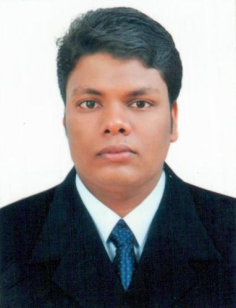 ROHITHE-mail: rohith.379982@2freemail.com VISA status: Cancel Visa 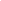 Objective:Looking forward for an organization that offers a challenging stimulating, learning environment to work in and provide scope for individual & organization development, which offers attractive prospects for long development and growth. Work Experience:Presently working as a Driver cum Delivery in Hashemizadeh Trading Co. LLC, Dubai, U.A.E since 10th December 2015 to till date. Worked as a Driver Cum Delivery, Check Collection, Purchasing Visa Deposit in Red Rose Bespoake , Dubai , UAE , since 16 th March 2014 to March 2015.  Worked as a Technical Worker in Kromberg & Schubert, Jebel Ali Free Zone Dubai U.A.E since 11th October 2012 to January 2014.Worked as Driver in  India for Five yearsSkillsHard workingWillingness to learn Able to handle multiple tasks simultaneously Self motivated with keen eye for details Good Communication skillsEducational QualificationS.S.L.CPlus TwoTechnical QualificationHaving U.A.E Driving License Having Indian Driving LicenseCrane Operation and MaintenanceComputer SkillsAuto CADMS-OfficeInternet Personal DetailsNationality		:	IndianDate of Birth		:	29.03.1988Sex			:	MaleMarital Status		:	SingleReligion		:	HinduLanguage Known	:	English, Hindi, Tamil and MalayalamDeclarationI hereby declare that the above given details are true and correct of the best of my knowledge and belief. I assure I will do the best with the satisfaction of my superiors.ROHITH